WAVERLY DENTAL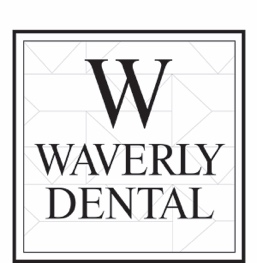 REGULACIONES DE LAS CITAS PARA LOS PACIENTESNosotros en WAVERLY DENTAL Creemos que las mejores relaciones estan basadas en el respeto mutuo.  Nosotros creemos que su tiempo es valioso y debe ser respetado.  Nos esforzamos por mantener nuestro horario organizado y a tiempo para minimisar el tiempo de espera mientras maximizamos su tiempo aqui. Por lo tanto le solicitamos que usted lea y este de acuerdo con las regulaciones de los pacientes indicadas a continuacion.CANCELACIONES: WAVERLY DENTAL require un aviso de 24 horas para cualquier cancelacion.  Nosotros sabemos y entendemos  que las emergencias suceden y las revisaremos caso por caso.  Las cancelaciones hechas fuera del periodo de 24 horas seran consideradas como citas a las que usted falto..FALTAS:  A continuacion se muestra la falta a las regulacionesPRIMERA FALTA		La cita sera reprogramada	2. SEGUNDA FALTA (Dentro de un periodo de 12 meses)		La cita sera reprogramada pero se le requerira que usted confirme la		cita o esta sera reprogramada y usted perdera el tiempo de esta cita. 		Si usted déja un mensage, usted debe llamar de nuevo para confirmar.	3.  TERCERA FALTA (dentro de un period de 12 meses)		La cita no sera reprogramada y usted sera visto “BASADO EN UN PROGRAMA DE 		ESPERA SOLAMENTE”.  Usted sera visto  en Waverly, pero no se le garantizara un 		espacio. Si usted llega a tiempo a 3 citas en el programa de espera, usted podra 		volver al horario normal de citas y se le garantizara el tiempo para una cita .HORARIO DE CITAS: Waverly DentalSe le dara un period de gracia de 10 minutos para llegar a su cita. DESPUES de 10 MINUTOS, su cita puede ser reprogramada basado en el tiempo disponible para las citas y dependiendo de la razon por la demora. Nosotros en Waverly Dental nos esforzamos mucho por mantenernos en el horario programado de citas y asi no tomar su tiempo y apreciamos que usted haga lo mismo con nuestro tiempo. La oficina hará dos (2) intentos dentro de 48 horas para contactarlo para confirmar su cita. Desafortunadamente, si no podemos contactarlo, tendremos que mover su cita a nuestra lista de espera.Firma:____________________________________      Fecha:_______________________